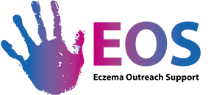 Event Helping HandRole TitleEvents Helping HandPaymentThis is an unpaid position. Travel expenses will be refunded.Eczema Outreach SupportEczema Outreach Support exists to help families deal with the practical and emotional aspects of having a child with eczema. At the heart of our service is the opportunity for families to connect with others in the same situation, get reliable information and to speak to people who understand.Outline of RoleThis role involves:Meet and greet families on arrivalHelp at registration deskGiving out information to participants during eventsSupporting staff during sessions or delivering activities, depending on your skills and preferencesSkills, Attitude, ExperienceWe are looking for someone who believes in the support and services EOS offer and is passionate about helping others.  The volunteer should be:ReliableTrustworthyNon-judgementalFriendly and approachableNo previous experience is requiredHave an up to date PVG as working with children might be involved in this roleBenefits to VolunteerBeing part of an organisation that makes a differenceFree trainingVolunteer pack including your own EOS t-shirtExperience for your CV.A Reference for any future volunteering or employment rolesWhereThe role is offered across the UKWhenEOS events take place in various locations throughout the year.  Volunteers can support at any of our events.  SupportVolunteer Training and ongoing support offered.How to applyIf you would like to apply for this role, you should complete our application form found here.Candidates will then be offered an interviewQuestionsIf you have any questions about this role, you should get in touch with Lyndsay Noon lyndsay@eos.org.uk for an informal chat